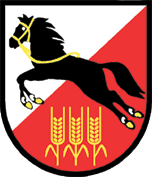 Souhlas se zpracováním osobních údajů (dále jen „Souhlas“)udělený ve smyslu zákona č. 101/2000 Sb., o ochraně osobních údajů a o změně některých zákonů, 
ve znění pozdějších předpisůJá, níže podepsanýJméno a příjmení: Rok narození: Trvalé bydliště: souhlasím se zpracováním svých osobních údajů Městskou částí Praha 20, Úřadem m.č. v rozsahu těchto údajů:emailová adresa, telefonTento projev vůle je platný pouze v případě, že mé osobní údaje budou zpracovávány pouze v rozsahu nezbytném pro dosažení účelu zpracování uvedeného v tomto souhlasném prohlášení a v souladu s příslušnou legislativou v platném znění.Souhlas je poskytnut za účelem:vedení databáze uchazečů o zaměstnání.Souhlasím se zpracováním svých osobních údajů Městskou částí Praha 20, Úřadem m.č. po dobu:do pěti let od udělení souhlasu nebo do jeho odvolání.Souhlasím se zpřístupněním svých osobních údajů Městskou částí Praha 20, Úřadem m.č.:Městská část Praha 20, Úřad m.č. je oprávněna použít mé osobní údaje pouze v souladu s výše uvedeným účelem a po výše uvedenou dobu, nebo pro legitimní potřebu státních kontrolních orgánů a orgánů činných v trestním řízení.Městská část Praha 20, Úřad m.č. je dále oprávněna poskytnout mé osobní údaje pouze subjektům spolupracujícím s městskou částí Praha 20 na dosažení primárního účelu, pro který je udělen tento souhlas. S takovými subjekty se městská část Praha 20 zavazuje uzavřít smlouvu obsahující stejné podmínky pro zpracování mých osobních údajů.Zpracování bude probíhat v souladu s příslušnými právními normami o ochraně osobních údajů a s Nařízením Evropského parlamentu a Rady (EU) 2016/679 ze dne 27. dubna 2016 o ochraně fyzických osob v souvislosti se zpracováním osobních údajů a o volném pohybu těchto údajů a o zrušení směrnice 95/46/ES (obecné nařízení o ochraně osobních údajů).Byl/a jsem poučen/a o tom, že poskytnutí údajů je dobrovolné.Dále jsem byl/a v souladu s příslušnou legislativou poučen/a:o svém právu tento souhlas odvolat, a to i bez udání důvodu,o svém právu přístupu k těmto údajům a právu na jejich opravu,o svém právu na vymazání těchto údajů, pokud dochází k jejich zpracování v rozporu s ochranou definovanou příslušnou legislativou nebo v rozporu s tímto souhlasem, nebo byl souhlas odvolán,o svém právu podat stížnost u Úřadu pro ochranu osobních údajů.Byla mi předána kopie tohoto souhlasu a byl/a jsem také poučen/a o tom, že svá práva mohu uplatnit doručením žádosti na adresu:Městská část Praha 20, Úřad městské části, Jívanská 647/10, 193 21  Praha  9.Beru na vědomí, že odvolání tohoto souhlasu může ovlivnit dosažení účelu, pro který byl tento souhlas vydán, pokud tohoto účelu nelze dosáhnout jinak.V ………………….. dne .................						.......................................	                      							      	podpis 